SÄÄDÖSTEN SUJUVOITTAMISEN TOIMEENPANORYHMÄ; KANSALAISYHTEISKUNNAN JA VAPAAEHTOISTOIMINNAN ALATYÖRYHMÄTaustaa	Liikenne- ja viestintäministeriö asetti 1.10.2015 toimeenpanoryhmän säädösten sujuvoittamiselle. Asettamispäätöksen mukaan toimeenpanoryhmän tehtävänä on seurata, koordinoida ja varmistaa, että säädösten sujuvoittamista koskevat hallitusohjelman kirjaukset laitetaan täytäntöön ministeriöittäin. Lisäksi seurattavina ja koordinoitavina ovat säädösten sujuvoittamiseen liittyvän kärkihankkeen toimintasuunnitelman toimenpiteet. Työryhmään kuuluu edustus kaikista ministeriöistä. Säädösten sujuvoittamisen toimeenpanoryhmän 17.1.2017 pidetyssä kokouksessa sovittiin, että poikkihallinnollisen yhteistyön syventämiseksi toimeenpanoryhmälle perustetaan kolme alatyöryhmää:Elinkeinoelämä, kilpailukyky ja yrittäjyys (TEM)Digitalisaatio (VM)Kansalaisyhteiskunta ja vapaaehtoistoiminta (OM)Koordinointivastuu kansalaisyhteiskunnan ja vapaaehtoistoiminnan alatyöryhmästä on oikeusministeriöllä. Alatyöryhmän työskentelyyn saavat osallistua kaikki ministeriöt. Tavoite	Kansalaisyhteiskuntaan ja vapaaehtoistoiminaan liittyvän alatyöryhmän lähtökohtana on hallitusohjelman kirjaus tavoitteesta nykyistä vähäisempään, parempaan ja kevyempään sääntelyyn kansalaisten arjen ja vapaaehtoistoiminnan parantamiseksi. Tehtävät	Kansalaisyhteiskunnan ja vapaaehtoistoiminnan alatyöryhmän tehtävänä on:konkretisoida ja priorisoida vapaaehtoistoiminnan koordinaatiota ja toimintaedellytysten kehittämistä selvittäneen työryhmän raportissa (VM 39/2015) esitettyjä toimenpide-ehdotuksiaauttaa tunnistamaan ministeriöiden koordinointivastuita kansalaisyhteiskuntaa ja vapaaehtoistoimintaa koskevan lainvalmistelun osaltavälittää toimeenpanoryhmälle tietoa kansalaisyhteiskuntaan ja vapaaehtoistoimintaan liittyvistä lainsäädäntöhankkeista, jotka sisältävät säädösten sujuvoittamiseen liittyviä kysymyksiä tukea toimeenpanoryhmän tehtäviä ja tavoitetta sääntelyn sujuvoittamiseksiAlatyöryhmä raportoi työstään säännöllisesti säädösten sujuvoittamisen toimeenpanoryhmälle. Alatyöryhmän tapaamiset pyritään sovittamaan toimeenpanoryhmän aikataulujen mukaisesti. Kevään 2017 kokoussuunnitelman mukaan työryhmän on tarkoitus kokoontuaKeskiviikkona 1.3.2017Keskiviikkona 22.3.2017Keskiviikkona 12.4.2017Keskiviikkona 3.5.2017Keskiviikkona 24.5.2017Keskiviikkona 14.6.2017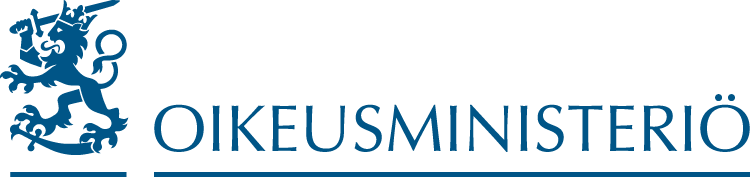  MUISTIOLaura LyytinenLaura LyytinenLaura LyytinenLaura Lyytinen 24.2.2017